BEZPEČNOSTNÁ RADA SLOVENSKEJ REPUBLIKY(Návrh)UZNESENIEBEZPEČNOSTNEJ RADY SLOVENSKEJ REPUBLIKYč.z ........................ 2018k návrhu zákona, ktorým sa mení a dopĺňa zákon č. 124/1992 Zb. o Vojenskej polícii 
v znení neskorších predpisovBezpečnostná radasúhlasís návrhom zákona, ktorým sa mení a dopĺňa zákon č. 124/1992 Zb. o Vojenskej polícii 
 v znení neskorších predpisov;odporúča vládeschváliť návrh zákona, ktorým sa mení a dopĺňa zákon č. 124/1992 Zb. o Vojenskej polícii v znení neskorších predpisov.Číslo materiálu:Predkladateľ:minister obrany Slovenskej republiky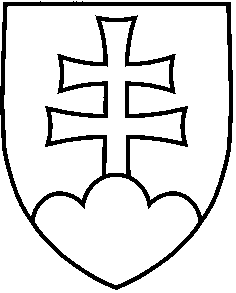 